  Professional Women in Building : PWB NEWSWe are all missing seeing each other and sharing our experiences. We can’t wait until it is safe enough to schedule our meetings again. In the meantime, stay safe, be well, and keep your spirits up, ladies!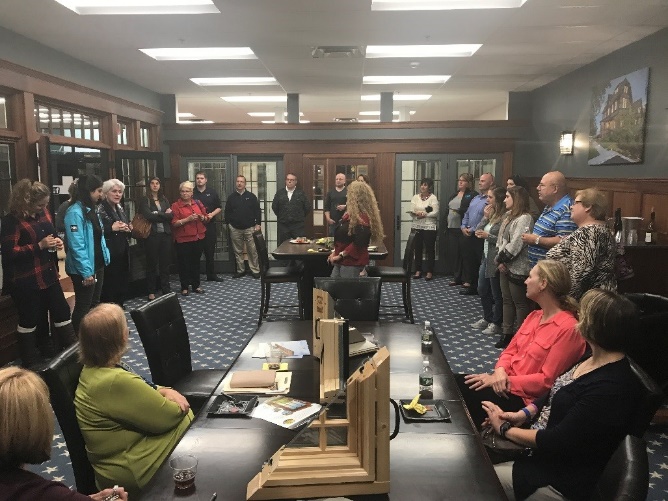 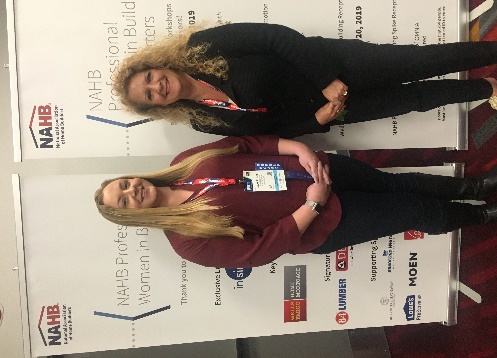 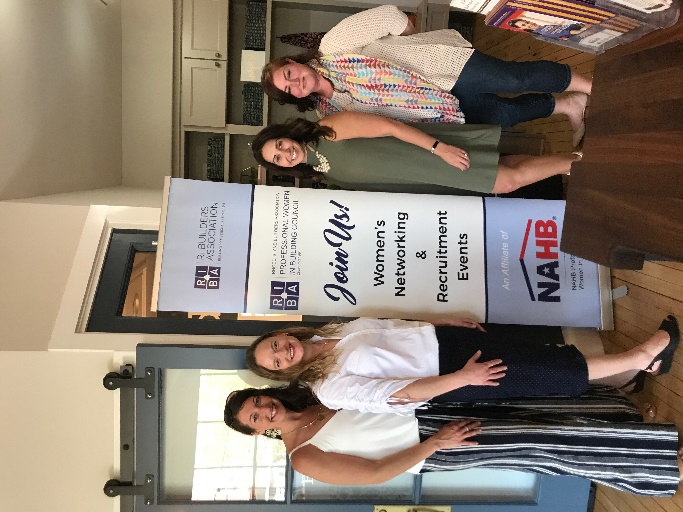 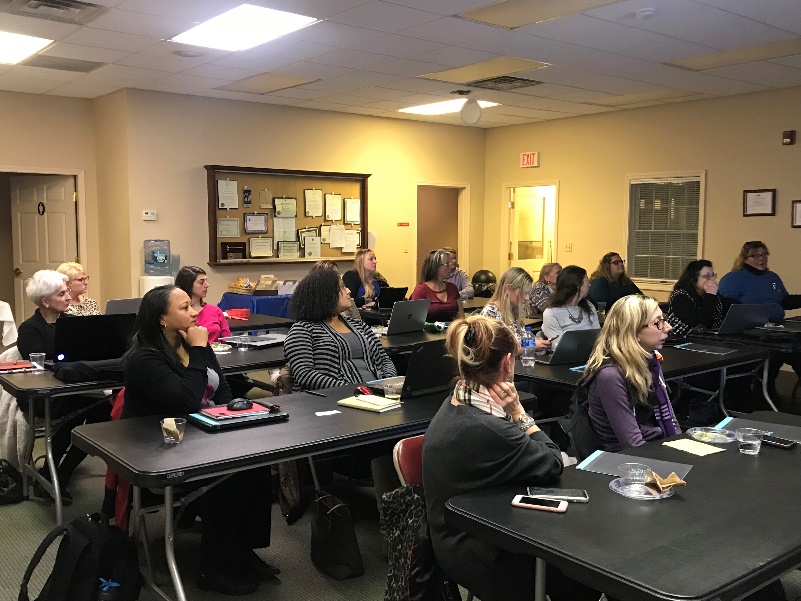 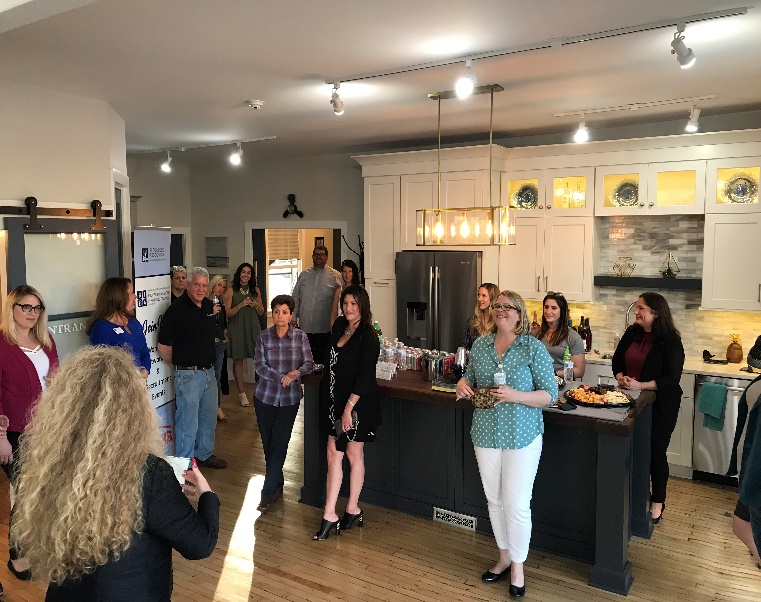 Smithfield Plumbing Networking Event Fall 2020  Date TBD   PWB Officers Carol O’Donnell-President Linda Bohmbach- Vice PresidentSophia Karvunis- TreasurerJacqueline Pagel- Secretary 